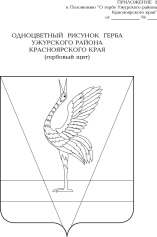 АДМИНИСТРАЦИЯ УЖУРСКОГО РАЙОНАКРАСНОЯРСКОГО КРАЯПОСТАНОВЛЕНИЕ23.08.2022                                            г. Ужур                                                  № 617О внесении изменений в постановление администрации Ужурского района от 16.01.2017 №7 «Об утверждении административного регламента предоставления муниципальной услуги «Выдача сведений из информационной системы обеспечения градостроительной деятельности»Руководствуясь постановлением администрации Ужурского района от 22.07.2021 №612 «Об утверждении Порядка разработки и утверждения административных регламентов предоставления муниципальных услуг», статьей 57 Градостроительного Кодекса, постановлением Правительства Российской Федерации от 13.03.2020 № 279 «Об информационном обеспечении градостроительной деятельности», ПОСТАНОВЛЯЮ:                                                                   1. Внести в Приложение к постановлению администрации Ужурского района от 16.01.2017 №7 «Об утверждении административного регламента предоставления муниципальной услуги «Выдача сведений из информационной системы обеспечения градостроительной деятельности» (далее-Приложение) следующие изменения: 1.1. Пункт 2.3 Приложения читать в следующей редакции:«2.3. Срок предоставления муниципальной услуги – 7 рабочих дней со дня осуществления оплаты физическим или юридическим лицом, либо со дня регистрации в случае, если федеральными законами установлено, что указанные в запросе сведения, документы, материалы предоставляются без взимания платы. По межведомственным запросам сведения, документы, материалы предоставляются органом местного самоуправления не позднее 5 рабочих дней со дня регистрации запроса.В случае представления заявителем документов, через многофункциональный центр срок принятия решения исчисляется со дня передачи многофункциональным центром таких документов в орган, осуществляющий согласование».1.2. Пункт 2.4 Приложения читать в следующей редакции:«2.4. Муниципальная услуга по выдаче сведений из информационной системы обеспечения градостроительной деятельности предоставляется в соответствии со следующими нормативно-правовыми актами:- Конституция Российской Федерации;- Градостроительный кодекс Российской Федерации;- Федеральный закон от 27.07.2006 N 152-ФЗ "О персональных данных";- Федеральный закон от 06.10.2003 N 131-ФЗ "Об общих принципах организации местного самоуправления в Российской Федерации";- Федеральный закон от 27.07.2010 N 210-ФЗ "Об организации предоставления государственных и муниципальных услуг";- Федеральный закон от 02.05.2006 N 59-ФЗ "О порядке рассмотрения обращений граждан Российской Федерации";- Постановление Правительства РФ от 13.03.2020 N 279 "Об информационном обеспечении градостроительной деятельности";- Постановление администрации Ужурского района от 22.07.2021 N 612 «Об утверждении Порядка разработки и утверждения административных регламентов предоставления муниципальных услуг»;- Устав Ужурского района».1.3. Пункт 3.2 Приложения читать в следующей редакции:«3.2. Прием и регистрация заявления о предоставлении муниципальной услуги: 1) основанием для начала административной процедуры является поступление заявления в администрацию, форма  приводится в приложении 1 к Регламенту; 2) ответственным исполнителем за выполнение административной процедуры является уполномоченный специалист администрации; 3) заявление регистрируется уполномоченным специалистом администрации. 4) результатом административной процедуры является присвоение заявлению регистрационного номера и передача заявления специалисту Отдела; 5) срок выполнения административной процедуры составляет 1 рабочий день». 1.4. Пункт 3.3 Приложения читать в следующей редакции:«3.3. Определение размера платы, направление уведомления об оплате, подготовка сведений из информационной системы обеспечения градостроительной деятельности, либо подготовка мотивированного отказа в предоставлении муниципальной услуги: 1) Основанием для начала административной процедуры  является принятие и регистрация заявления в администрацию, а также поступление сведений об оплате (за исключением межведомственных запросов и случаев, если федеральными законами установлено, что указанные в запросе сведения, документы, материалы предоставляются без взимания платы). Специалист Отдела рассматривает запрос в течение 2 рабочих дней со дня регистрации запроса и, исходя из количества запрашиваемых пользователем сведений, документов, материалов, а также установленных размеров платы за предоставление сведений, документов, материалов, определяет общий размер платы за предоставление запрашиваемых сведений, документов, материалов (за исключением межведомственных запросов и  случаев, если федеральными законами установлено, что указанные в запросе сведения, документы, материалы предоставляются без взимания платы).После рассмотрения запроса направляет пользователю по адресу электронной почты, указанному в запросе, и(или) в личный кабинет пользователя на едином портале уведомление об оплате предоставления сведений, документов, материалов, в котором содержатся сведения об общем размере платы, расчете и сроках оплаты (с приложением в электронной форме документов (квитанции с реквизитами), необходимых для оплаты).При наличии оснований для отказа в предоставлении муниципальной услуги, предусмотренных пунктом 2.7. настоящего Регламента,  специалист Отдела осуществляет подготовку мотивированного отказа в предоставлении муниципальной услуги и передает его на подпись главе района. Отказ подписывается Главой района в течение трех рабочих дней и регистрируется в день его подписания. Отказ направляется по адресу, указанному заявителем. 2) при отсутствии оснований для отказа в предоставлении муниципальной услуги, предусмотренных пунктом 2.7. настоящего Регламента, ответственный исполнитель рассматривает заявление и осуществляет подготовку требуемых сведений (копий документов);3) если заявление содержит запрос информации в отношении земельного участка с указанием кадастрового номера, ответственный исполнитель осуществляет проверку содержащихся в информационной системе обеспечения градостроительной деятельности сведений по границе земельного участка на соответствие данным Росреестра.В случае отсутствия сведений в информационной системе обеспечения градостроительной деятельности по данному участку или при наличии разночтений ответственный исполнитель готовит и направляет в Росреестр межведомственный запрос о границах земельного участка;4) копии документов, содержащихся в информационной системе обеспечения градостроительной деятельности, изготавливаются на бумажном носителе или в электронном виде, согласно требованиям, к форме предоставления копий документов, указанным в заявлении.Копии документов нумеруются, прошиваются, заверяются в соответствии с требованиями делопроизводства.Подготовленные копии документов передаются на подпись Главе района.5) результатом административной процедуры является подписание Главой района сведений, заверенных копий документов из информационной системы обеспечения градостроительной деятельности, либо отказа в предоставлении Услуги. 6) срок выполнения административной процедуры составляет не более 12 рабочих дней».1.5. Пункт 3.4 Приложения читать в следующей редакции:«3.4. Выдача заявителю сведений из информационной системы обеспечения градостроительной деятельности, либо отказ в предоставлении Услуги: 1) основанием для начала административной процедуры является поступление в отдел подписанных сведений, заверенных копий документов из информационной системы обеспечения градостроительной деятельности, либо отказа в предоставлении Услуги; 2) исполнителем является уполномоченный специалист Отдела; 3) ответственный исполнитель осуществляет выдачу результата предоставления Услуги способом, указанным в заявлении;4) невостребованные сведения из информационной системы обеспечения градостроительной деятельности (не получены заявителем в течение 1 года при указании получения результата Услуги "лично") подлежат возвращению в отдел ведения информационной системы обеспечения градостроительной деятельности;       5) результатом административной процедуры является выдача подписанных сведений, заверенных копий документов из информационной системы обеспечения градостроительной деятельности, либо отказа в предоставлении Услуги.В случае представления заявления через многофункциональный центр положительное решение, либо отказ направляется в многофункциональный центр, если иной способ его получения не указан заявителем.        6) срок выполнения административной процедуры составляет не более 2 рабочих дней».1.6. Приложение 2 к Регламенту изложить в редакции согласно приложению.2. Постановление вступает в силу в день, следующий за днем его официального опубликования в специальном выпуске районной газеты «Сибирский хлебороб».Глава района                                                                                          К.Н. Зарецкий                                                                                                                                                                                             Приложение                                                                                            к постановлению                                                                                                                                                                                             от 23.08.2022 № 617БЛОК-СХЕМАПРЕДОСТАВЛЕНИЯ УСЛУГИ ПО ВЫДАЧЕ СВЕДЕНИЙ ИЗ ИНФОРМАЦИОННОЙСИСТЕМЫ ОБЕСПЕЧЕНИЯ ГРАДОСТРОИТЕЛЬНОЙ ДЕЯТЕЛЬНОСТИ